Geometry Revision Geometry Revision Geometry Revision Geometry Revision 6(a)(b)(c)(d)(d)A cuboid has dimensions  by  by . Find the length of the diagonal AB to 1 decimal place.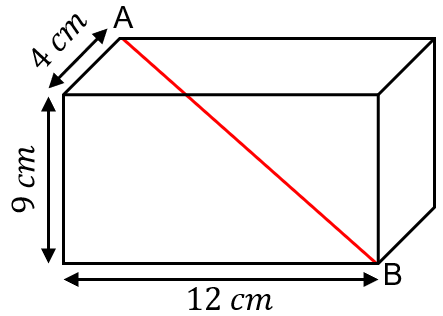 Find the value of angle . Give reasons for your answers.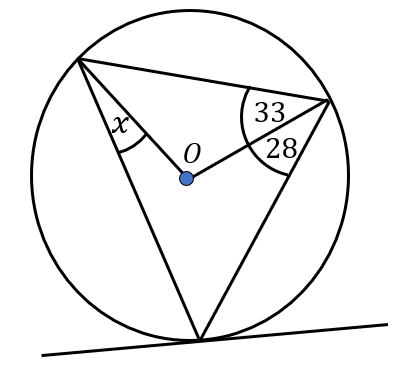 Calculate the value of angle . giving your answer to 1 decimal place.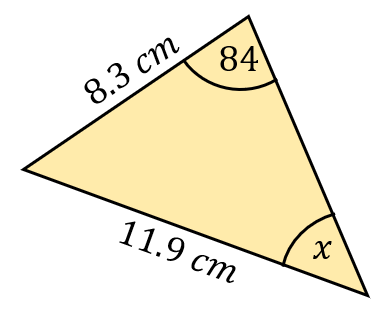 The two cylinders A and B are similar. The surface areas of A and B are  and  respectively. Given the volume of cylinder B is , find the volume of cylinder A.The two cylinders A and B are similar. The surface areas of A and B are  and  respectively. Given the volume of cylinder B is , find the volume of cylinder A.(e)(f)(g)(h)(h)Find the area of the triangle shown, giving your answer to 3 significant figures.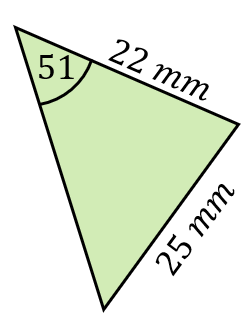 Find the angle that the line  makes with the plane .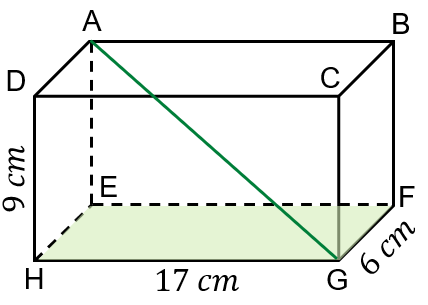 AB and CD are chords of the circle. Find the missing value .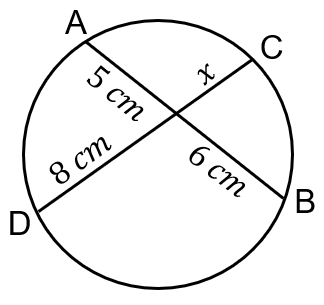 . C is the midpoint of OA. Given that CDE is a straight line, find  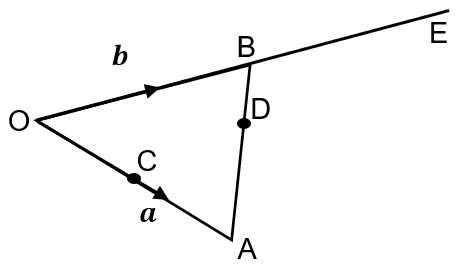 . C is the midpoint of OA. Given that CDE is a straight line, find  